Asistentes: Fátima Cano  Ortega, Mª  Teresa Galán  Cardoso, Patricia Gómez Delgado, Rosa Mª Martínez Valera, Mª de la  O Pérez Calvo  Herrera, Encarnación Pozo González, Blanca  Mª  Ramírez  Ruíz, Francisco Javier Rico Gómez y Patricia Romay Medina.Puntos abordados:	En el día de la fecha, se reúnen los miembros del claustro de profesorado citados anteriormente, para hacer una puesta en común de toda la documentación y fotos que vamos a incluir tanto en el anexo como en los diferentes apartados de nuestro proyecto y para explicar cómo se está implicando tanto la Universidad de Cádiz como otras entidades y Asociaciones.Apartados 13 y 14. Implicación de la Universidad de Cádiz y de otras entidades y Asociaciones.En estos apartados contamos como colaboran con el centro las instituciones nombradas.Acto seguido, seleccionamos las fotos que vemos más adecuadas para adjuntarlas en anexo y las que acompañarán cada apartado del proyecto, así como los documentos escaneados relativos a las actas de las reuniones celebradas donde se dio el “si” a convertirnos en comunidad de aprendizaje y los documentos en los que aparecen las firmas con los diferentes colaboradores.Elaborado el proyecto en su conjunto ya solo queda maquetarlo y esperar a ver si somos reconocidos como centro comunidad de aprendizaje. Así que…  ¡nos ponemos manos a la obra!Decisiones acordadas:Una vez maquetado, leer el proyecto en su conjunto por si hubiese algún error gramatical o de otro tipo.Meter el proyecto en Séneca el 26 de febrero.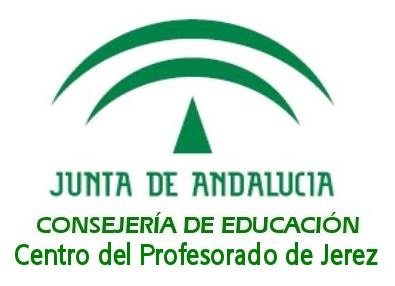 Acta de sesión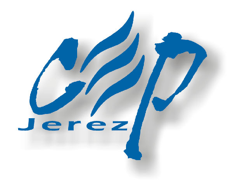 Título de la Formación en CentroCOMUNIDADES DE APRENDIZAJECOMUNIDADES DE APRENDIZAJECOMUNIDADES DE APRENDIZAJECentro educativoCEIP. Virgen del MarCEIP. Virgen del MarCEIP. Virgen del MarCoordinador/aRosa María Martínez ValeraRosa María Martínez ValeraRosa María Martínez ValeraFecha19-02-2018Hora16:00 – 18:00